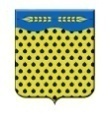 ПОСТАНОВЛЕНИЕПРЕДСЕДАТЕЛЯ ДУМЫ НЕФТЕКУМСКОГО ГОРОДСКОГО ОКРУГА СТАВРОПОЛЬСКОГО КРАЯ20 сентября 2023 г.                              г. Нефтекумск                                         № 11О награждении Почетной грамотой Нефтекумского городского округа Ставропольского края и поощрении Благодарственным письмом Думы Нефтекумского городского округа Ставропольского краяВ соответствии с Положением о Почетной грамоте Нефтекумского городского округа Ставропольского края, утвержденным решением Думы Нефтекумского городского округа Ставропольского края от 26 декабря 2017 г. № 71, Положением о поощрениях Думы Нефтекумского городского округа Ставропольского края, утвержденным решением Думы Нефтекумского городского округа Ставропольского края от 26 декабря 2017 г. № 73, протоколом заседания комиссии по рассмотрению представлений и ходатайств к награждению Почетной грамотой Нефтекумского городского округа Ставропольского края от 20 сентября 2023 года № 8,ПОСТАНОВЛЯЮ:1. Наградить Почетной грамотой Нефтекумского городского округа Ставропольского края в связи с празднованием 70-летия со дня образования поселка Затеречный Нефтекумского района Ставропольского края:за особый вклад в социальное и культурное развитие Нефтекумского района, за многолетний добросовестный трудДоценко Наталью Ивановну, учителя русского языка и литературы муниципального казенного общеобразовательного учреждения «Средняя общеобразовательная школа № 6» пос. Затеречный;за особый вклад в социальное развитие Нефтекумского района, за многолетний добросовестный трудФедина Анатолия Дмитриевича, водителя пожарной машины 102-й пожарной части (п. Затеречный) государственного казенного учреждения «Противопожарная и аварийно-спасательная служба Ставропольского края.2. Наградить Почетной грамотой Нефтекумского городского округа Ставропольского края за особый вклад в социальное и культурное развитие Нефтекумского района, в связи с празднованием 70-летия со дня образования поселка Затеречный Нефтекумского района Ставропольского края:коллектив муниципального казенного дошкольного учреждения «Детский сад общеразвивающего вида с приоритетным осуществлением физического направления развития детей № 8 «Звездочка»»;коллектив муниципального казенного дошкольного учреждения «Детский сад общеразвивающего вида с приоритетным осуществлением физического направления развития детей № 9 «Ласточка»».3. Поощрить Благодарственным письмом Думы Нефтекумского городскогоокруга Ставропольского края за активную жизненную позицию, высокий профессионализм и добросовестный труд, неоценимый вклад в развитие Нефтекумского района и в связи с празднованием 70-летия со дня образования поселка Затеречный Нефтекумского района Ставропольского края:Белоусову Луизу Латифовну, учителя биологии, советника директора по воспитательной работе муниципального казенного общеобразовательного учреждения «Средняя общеобразовательная школа № 6» пос. Затеречный;Болтыханову Ольгу Ивановну, учителя математики муниципального казенного общеобразовательного учреждения «Средняя общеобразовательная школа № 6» пос. Затеречный;Горовую Нину Ивановну, врача участкового, педиатра государственного бюджетного учреждения здравоохранения Ставропольского края «Нефтекумская районная больница»;Магомедову Бурлият Адамовну, продавца магазина «Черемушки»;Макушкину Екатерину Анатольевну, преподавателя теории музыки муниципального бюджетного учреждения дополнительного образования «Затеречненская детская музыкальная школа» Нефтекумского городского округа Ставропольского края;Смирнову Неллю Владимировну, специалиста по работе с семьей отделения профилактики безнадзорности несовершеннолетних «Государственное бюджетное учреждение социального обслуживания населения Нефтекумский комплексный центр социального обслуживания населения».4. Настоящее постановление подлежит опубликованию в муниципальной газете «Вестник Нефтекумского городского округа Ставропольского края».5. Контроль за выполнением настоящего постановления возложить наСапрыкину М.А., управляющую делами Думы Нефтекумского городского округа Ставропольского края.6. Настоящее постановление вступает в силу со дня его подписания.Председатель Думы                                                                         Д.А. Слюсарев